Troop 6066 permission slip 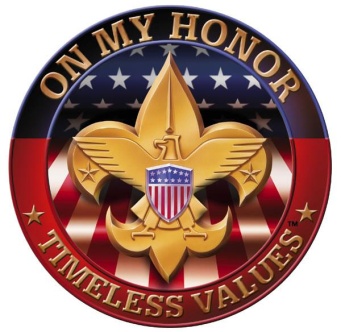 I 				  	 give permission to 					To drive					 to				 			 on 				 date. Signature 							Notes 												             Troop 6066 permission slip I 				  	 give permission to 					To drive					 to				 			 on 				 date. Signature 							Notes 												             